Hello Boys and Girls!Please choose to do a project on either of the following:-Food I know from homeAn Animal from Dublin ZooIn our class, there are children of many nationalities. Please teach us about your native foods. If you do choose the Food project, try the following:-Where does the food come from?Describe your food? (Is it spicy/bitter/sweet?)Draw a picture of your food.Can you find your food in other recipes?If so, write a short recipe 😊Is your food a recipe already?If so, write out the recipe for how to make it.Perhaps you could upload a video/photo of your food on Seesaw?You could also draw a picture of your food on Seesaw.Dublin Zoo has partly opened, to let some people in. We can have a look-in here, at their website https://www.dublinzoo.ie/animals/our-animals/ If you choose to do your project on an Animal from Dublin Zoo, try to do these things:-Name of animalScientific Name of animalIrish Name of animal, if there is oneDescribe the appearance of the animal (height, skin/fur, size etc.)Describe the habitat (where the animal lives – rainforest, ocean, etc.)How long does the animal live for?What does your animal eat?Where does you animal come from, in the world?Perhaps you could draw a picture of your animal on Seesaw?My Weekly Work Record           Week 35   08/06/2020My Weekly Work Record           Week 35   08/06/2020Monday 08/06/2020Oral Language (Starlight)FolensOnline.ieSee how to register in ‘Useful info for Weekly Work Record, Menu of Activities’Derek’s email, 25/04/20** THIS IS CREATIVE WEEK, PART TWO…USE THE PADLET https://padlet.com/graceflaherty/uzjzon5cq0sr1cf0  **Léigh Sa Bhaile Lch 116 Read the story, listening to SeeSaw. Write out questions 1 and 2, and answers in your copy.Bua Na Cainte Lch 90 - Read the story, listening to SeeSaw. Use the fóclóir. Fill in the missing words.Litriú:  dom, duit, dó, di. Learn spellings, and write once in copy.        [dum, ditch, doe, ji].**YOU WILL FIND THIS WEEK’S GAEILGE SPELLINGS ON PAGE 135, BnaC.**New Wave Maths Week 35 – Monday & Monday problem. Busy at Maths 2 – p. 157.                Extension work: Master Your Maths 2, Week 11, Monday.**Busy at Maths 2 this week:- Two-Step Problems Week 1**Tables to learn this week: -6Starlight Unit 8a p. 62, read the narrative ‘Dr. Scorpio Strikes Again (Part 1). P.63, write out full answers in your copy A. (1-7).English Spellings: swung, spring, more. Pick 2 words, and put into two sentences.Well Being p.18, Change. Write and draw a change in your life https://indd.adobe.com/view/5237deef-2311-469f-9e2d-b5ee89c2000fCREATIVE Upcycling with Mary – Is there anything old and worn in your house, that could be repaired or made better?Tuesday 09/06/2020 Oral Language“Heroes and Villians“ from the Starlight Digital Poster 16, Story 1 and Labelling. Copy + Paste website Léigh Sa Bhaile Lch 116. Read the story again. Write out questions 3 and 4, and answers in your copy.Bua Na Cainte Lch 91 - Read the whole page. Fill in the news, and draw (Tarraing) picture. The Fóclóir page/SeeSaw will help you.Litriú:  Thug Mamaí beart dom. Learn spellings, and write once in copy.       [Hug Mammy b yart dum].New Wave Maths Week 35 – Tuesday & Tuesday problem. Busy at Maths 2 – p. 158.                         Extension work: Master Your Maths 2, Week 11, Tuesday.  Starlight Unit 8a p.62, read ‘Dr. Scorpio’ again.  Do B, C, on p.63 in your book. Star activity, bottom page in your copy.English Spellings: wore, store, snore. Pick 2 words, and put into two sentences.https://content.folensonline.ie/programmes/Starlight/2nd_class/resources/posters/SL_02_ACT_CH16_012/index.htmlReady Steady Write 1! Cursive Handwriting   fl fr ft p.57 + pl pr sp p.58.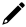 Art: With all the lovely sunshine, here is some sunshine art.  Draw and colour yourself with sunglasses…https://artprojectsforkids.org/self-portrait-with-sunglasses/REMEMBER:- Stay Sun safe, never look into the Sun, and always wear sun lotion when going out in the sun.CREATIVE Creating a fun obstacle course at home – Have fun, and plenty of laughs!Wednesday 10/06/2020Oral LanguageStarlight Combined Unit 8 online Grammar – 8a Dr. Scorpio (1)Revision.Website ->Léigh Sa Bhaile Lch 117 Read the story, listening to SeeSaw. Write out questions 1 and 2, and answers in your copy.Bua Na Cainte Lch 92 - Read the words on the page. The Fóclóir and SeeSaw will help you. Dathaigh an pictiúr. Litriú:  Thug Mamaí beart duit. Learn spellings, and write once in copy.       [Hug Mammy b yart ditch].New Wave Maths Week 35 – Wednesday & Wednesday problem.Busy at Maths 2 – p.159.                      Extension work: Master Your Maths 2, Week 11, Wednesday.Starlight Unit 8a p.64, Grammar. Place the words in the correct boxes.  Nouns/Verbs/Adjectives/Pronouns.English Spellings: before, seashore. Put the two words into two sentences.https://content.folensonline.ie/programmes/Starlight/2nd_class/resources/activities/SL_02_ACT_CH16_007/index.htmlWell Being p.19+20, Being Brave. P.19: Design a bravery poster.   P.20: Write about and draw a picture a brave person. https://indd.adobe.com/view/5237deef-2311-469f-9e2d-b5ee89c2000fCREATIVE Watch Big kid Little Kid play - Record yourself making your own short play, then share it on SeeSaw!Thursday 11/06/2020 Oral Language“Heroes and Villians“ from the Starlight Digital Poster 16, Questions, Poem, Activity.Use the same website as Tuesday.Léigh Sa Bhaile Lch 117. Read the story again. Write out questions 3 and 4, and answers in your copy.Bua Na Cainte Lch 93 - Read the whole page. Fill in the missing words. Get some help from SeeSaw and fóclóir.Litriú:  Thug Mamaí beart dó/di. Learn spellings, and write once in copy.       [Hug Mammy b yart doe/ji].New Wave Maths Week 35 – Thursday & Thursday problem.Busy at Maths 2 – p.160.                      Extension work: Master Your Maths 2, Week 11, Thursday. Starlight Unit 8a p.65, Plan a superhero story. English Spellings: English, language. Put the two words into two sentences.3x SeeSaw Creative activities. A). Making weather sounds B). Spanish with Lola C).Making mental movies.   Instructions in SeeSaw.I will put up SeeSaw activities on Tuesday.Ready Steady Write 1! Cursive Handwriting   er or ur p.59.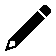 CREATIVE Art printing using objects we have at home – Don’t throw it out…use it to print 😊Friday 12/06/2020Litriú spelling testEnglish spelling testTables -6 TestBua Na Cainte Lch 135 – Read the words at the top of the page.  Write in everything in bottom half of page.New Wave Maths Week 35 – Friday Review.               FINAL MINI-PROJECT:- Food I know from home or an animal of my choice. Two weeks to do project. You can also choose to do one this week, and do the other next week.   See below for all you need to know!CREATIVE Create your own camera obscura! Let’s get Science-y, using tinfoil baking paper. 